_______________________________________________________________«19» сентябрь 2023 й.                   №29-1/13                   «19» сентября  2023 г.Тимер  ауылы                                                                         д.Тимирово                                                                   Об избрании состава Постоянной комиссии по соблюдению Регламента Совета, статусу и этике депутата Совета сельского поселения Тимировский сельсовет муниципального района Бурзянский район Республики Башкортостан  В соответствии со статьей 13 Регламента Совета сельского поселения Тимировский сельсовет муниципального района Бурзянский район Республики Башкортостан Совет сельского поселения Тимировский сельсовет муниципального района Бурзянский район Республики Башкортостан решил:1. 	Сформировать Постоянную комиссию по соблюдению Регламента Совета, статусу и этике депутата Совета сельского поселения Тимировский сельсовет муниципального района Бурзянский район Республики Башкортостан в количестве 3 депутатов.2.	Избрать в состав Постоянной комиссии по соблюдению Регламента Совета, статусу и этике депутата следующих депутатов Совета:Исянгазин Шамиль Уразбаевич – избирательный округ № 1;Зиянбаев Вадим Ямилович – избирательный округ № 4;Баймурзина Илюза Хасановна – избирательный округ № 7.Глава сельского поселенияТимировский сельсоветмуниципального района Бурзянский  районРеспублики Башкортостан                                                Гайсин Г.З.10 сентября 2023 года№ 29-1/13БАШКОРТОСТАН РЕСПУБЛИКАҺЫБӨРЙӘН РАЙОНЫМУНИЦИПАЛЬ РАЙОНЫНЫҢ     ТИМЕР АУЫЛ СОВЕТЫАУЫЛ БИЛӘМӘҺЕ СОВЕТЫ                 Салауат Юлаев урамы , 73 й., Тимер ауылы, 453584  тел.8(34755) 3-28-83, 3-28-74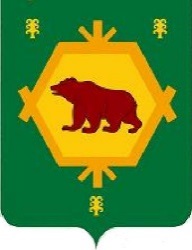 СОВЕТ СЕЛЬСКОГО  ПОСЕЛЕНИЯ   ТИМИРОВСКИЙ СЕЛЬСОВЕТ МУНИЦИПАЛЬНОГО РАЙОНА БУРЗЯНСКИЙ РАЙОНРЕСПУБЛИКИ БАШКОРТОСТАН  ул.Салават Юлаев , д.73,д.Тимирово, 453584тел.8(34755) 3-28-83, 3-28-74         КАРАРРЕШЕНИЕ